                                                  ПРОЕКТРЕСПУБЛИКА КРЫМСИМФЕРОПОЛЬСКИЙ РАЙОНГВАРДЕЙСКИЙ СЕЛЬСКИЙ СОВЕТ74 ВНЕОЧЕРЕДНОЕ ЗАСЕДАНИЕ 1 СОЗЫВАРЕШЕНИЕ____________ года                                                                        пгт. Гвардейское№ ______О создании Совета территории Гвардейского сельского поселения Симферопольского района Республики КрымВ соответствии с Федеральным законом от 06.10.2003 № 131-ФЗ "Об общих принципах местного самоуправления в Российской Федерации", руководствуясь Уставом муниципального образования Гвардейского сельского поселения Симферопольского района Республики Крым, принимая во внимание поручение Председателя Совета министров Республики Крым Гоцанюка Ю.М. от 15.11.2019 № 1/01-60/7742, Решение Симферопольского районного совета Республики Крым от 10.12.2019 № 76, в целях развития и совершенствования форм участия жителей района в самоуправлении и принятии социально значимых решений на всех уровнях организации районного сообщества, Гвардейский сельский совет РЕШИЛ:1.	Создать на территории муниципального образования Гвардейское сельское поселение Симферопольского района Республики Крым Совет территории Гвардейского сельского поселения Симферопольского района Республики Крым (далее – Совет территории).2.	Утвердить Положение о Совете территории Гвардейского сельского поселения Симферопольского района Республики Крым, согласно приложению.3.	Назначить руководителем Совета территории – Гвардейского сельского поселения Симферопольского района Республики Крым, Председателя Гвардейского сельского совета - главу администрации Гвардейского сельского поселения Симферопольского района Республики Крым.5.	Администрации Гвардейского сельского поселения Симферопольского района Республики Крым - утвердить персональный состав Совета территории. 6.	Настоящее решение подлежит официальному обнародованию на официальном сайте администрации Гвардейского сельского поселения http:/гвардсовет.рф.7.	Настоящее решение вступает в силу с момента его обнародования.8.	Контроль за исполнением настоящего решения оставляю за собой.ПредседательГвардейского сельского совета                                                 И.В. ЧичкинПриложение к Решению Гвардейского сельского совета Симферопольского района Республики Крым от ___________. № _____ Положениео Совете территории Гвардейского сельского поселенияСимферопольского района Республики Крым1. Общие положенияНастоящее Положение о Совете территории Гвардейского сельского поселения Симферопольского района Республики Крым (далее - Положение) определяет основные полномочия, права, порядок формирования и правовой статус Совета территории Гвардейского сельского поселения Симферопольского района Республики Крым (далее - Совет территории).Совет территории является постоянно действующим коллегиальным органом, который создается для взаимодействия главы муниципального образования, сельского совета, администрации поселения с населением территории с целью развития и совершенствования форм участия жителей поселения в самоуправлении и принятии социально значимых решений на всех уровнях организации сообщества.Совет территории не является юридическим лицом.Совет территории не ведет предпринимательскую деятельность.Совет территории создается в границах муниципального образования Гвардейское сельское поселение Симферопольского района Республики Крым.Совет территории в своей деятельности руководствуется Конституцией Российской Федерации, Федеральным законом от 06.10.2003 № 131-ФЗ "Об общих принципах организации местного самоуправления в Российской Федерации", законами Республики Крым, Уставом муниципального образования Гвардейское сельское поселение Симферопольского района Республики Крым, Решениями Гвардейского сельского совета и настоящим Положением.Срок полномочий состава Совета территории 5 лет со дня проведения первого заседания Совета территории. В течение месяца после окончания срока полномочий состава Совета территории формируется новый состав в порядке, предусмотренном пунктами 3.7, 3.8 настоящего Положения.Житель территории поселения работающий на предприятии (учреждении, организации), расположенном на территории поселения, достигший совершеннолетнего возраста, имеет право получать информацию, вносить предложения в Совет территории.Деятельность Совета территории основана на принципах:- законности;- участия жителей в разработке, принятии и реализации решений территориального значения;- гласности и учета общественного мнения;- тесного взаимодействия Совета территории с организациями, предприятиями, учреждениями и населением территории.Совет территории района в соответствии с Конституцией Российской Федерации, федеральными законами и иными правовыми актами Российской Федерации, законами и иными правовыми актами Республики Крым, Уставом муниципального образования Гвардейское сельское поселение Симферопольского района Республики Крым.Задачи Совета территорииСодействие формированию на территории поселения развитой сети институтов гражданского общества.Обеспечение участия в общественном самоуправлении гражданских институтов и целевых групп населения.Создание условий для открытого диалога между жителями поселения и местным самоуправлением.Развитие территориального общественного самоуправления.Анализ общественного мнения по важнейшим социальным, политическим и экономическим вопросам, обсуждаемым на федеральном, региональном и местном уровнях и затрагивающим интересы большинства жителей поселения. Учет общественного мнения при принятии управленческих решений.Порядок формирования Совета территорииВ состав Совета территории могут входить:Жители территории поселения либо работающий на предприятии (учреждении, организации), расположенном на территории поселения, достигший совершеннолетнего возраста, который по роду своей деятельности, может быть:- депутат Симферопольского районного совета Республики Крым;- депутат Гвардейского сельского совета Симферопольского района Республики Крым;- представитель политических, ветеранских, общественных, молодежных организаций, общественных советов иных органов территориального общественного самоуправления, действующих на территории поселения;- представитель предприятий, организаций, учреждений различных форм собственности, расположенных на территории поселения;- представитель органов социальной защиты населения, образования, здравоохранения, культуры и спорта;- предприниматель, осуществляющий деятельность на данной территории;- представитель жилищных эксплуатирующих организаций, осуществляющих обслуживание жилого фонда территории;- председатели органов территориального общественного самоуправления, - старший по дому (подъезду), старосты сельских населенных пунктов;- представители органов правопорядка;- представители духовенства;3.2. Работу Совета территории организует руководитель Совета территории – глава администрации Гвардейского сельского поселения Симферопольского района.3.3. Персональный состав Совета территории формируется и утверждается постановлением главы администрации Гвардейского сельского поселения Симферопольского района с учетом лиц, указанных в пункте 3.1. Предложения в состав Совета территории направляются на имя главы администрации сельского поселения Симферопольского района.3.4. Руководитель Совета территории:- доводит до сведения жителей территории решения органов местного самоуправления поселения, района по социально значимым вопросам жизнедеятельности поселения;- организует совместно с представителями администрации поселения, депутатами районного совета прием населения, рассматривает, в пределах своей компетенции, заявления, жалобы и предложения жителей данной территории;- представляет рассмотренные на заседаниях Совета территории отчеты о деятельности Совета территории на заседание Совета территории района;- подписывает протокол заседаний Совета территории;- своевременно информирует Совет территории района по проблемам территории сельского поселения;- оказывает содействие в работе по исполнению обращений жителей территории.3.5. Заседания Совета территории проводятся по мере необходимости. Заседания Совета территории считаются правомочными при участии в них более половины персонального состава Совета территории.3.6. В заседании Совета территории могут принимать участие с правом совещательного голоса приглашенные депутаты Симферопольского районного совета, депутаты Государственного Совета Республики Крым, не входящие в состав Совета территории, а также представители Совета министров Республики Крым. 3.7. На заседания Совета территории регулярно приглашаются должностные лица администрации сельского поселения с информацией по вопросам социально-экономического развития сельского поселения.3.8. Итоговым документом Совета территории является протокол заседания Совета территории.3.9. Принятые на заседании решения по вопросам, включенным в повестку дня, вносятся в протокол заседания Совета территории и направляются в Совет территории района, данные решения имеют рекомендательный характер. Решения считаются принятыми, если за них проголосовало более половины присутствующих членов Совета территории. В случае равенства голосов голос руководителя считается решающим. Принятые на заседании решения по вопросам, включенным в повестку дня, вносятся в протокол заседания Совета территории.4.	Полномочия, права и ответственность Совета территории4.1.	Совет территории на своей территории имеет следующие полномочия и права: На добровольных началах взаимодействует с органами территориального общественного самоуправления, осуществляющими свою деятельность на данной территории.Взаимодействует с предприятиями и организациями, учреждениями различных форм собственности, товариществами собственников жилья, управляющими компаниями, другими жилищными эксплуатирующими организациями, иными общественными организациями, объединениями по вопросам местного значения.Обсуждает на заседаниях Совета территории вопросы благоустройства территории, сохранности и надлежащего обслуживания жилищного фонда и социальных объектов, организации досуга, охраны природы, проведения мероприятий по обеспечению общественной безопасности и защите законных прав и интересов граждан, иные вопросы жизнедеятельности населения, проживающего на соответствующей территории. Рассматривает на заседаниях Совета территории информацию о работе, проведенной депутатами сельского поселения на закрепленной территории.Заслушивает отчеты руководителя Совета территории.Информирует о своей деятельности жителей территории.Организует выполнение решений собрания жителей, проживающих на соответствующей территории, а также содействует реализации решений органов местного самоуправления района.Оказывает содействие органам местного самоуправления в вопросах контроля качества и сроков выполнения работ по благоустройству территории, ремонту жилого фонда, объектов социальной инфраструктуры, других социально значимых работ, проводимых на соответствующей территории.Оказывает содействие органам местного самоуправления в организации избирательных кампаний, проведении референдумов и опросов.Способствует организации досуга населения, проведению культурно-массовых и спортивных мероприятий с населением по месту жительства, содействует развитию народного творчества.Обеспечивает привлечение населения, проживающего на соответствующей территории для участия в акциях, смотрах – конкурсах и других мероприятиях, проводимых на соответствующей территории. В установленном порядке может вносить предложения в соответствующие органы местного самоуправления: - по наименованию, переименованию улиц и площадей; - о создании комиссий для изучения и решения различных вопросов жизнедеятельности населения, проживающего на соответствующей территории; 	- о режиме работы организаций, предприятий и учреждений сферы торговли, жилищного и коммунального хозяйства, бытового обслуживания жителей соответствующей территории;- об улучшении работы общественного пассажирского транспорта.Члены Совета территории по предварительному согласованию с органами местного самоуправления вправе участвовать в работе совещательных органов, совещаниях органов местного самоуправления при рассмотрении вопросов, затрагивающих интересы жителей, проживающих на соответствующей территории, в подведении итогов работы муниципальных предприятий, учреждений, обслуживающих жителей, проживающих на соответствующей территории. Осуществляет иные полномочия, предусмотренные Положением о Совете территории.4.2. Ответственность Совета территории:4.2.1.Решения Совета территории и действия его членов не должны нарушать права и законные интересы граждан, юридических лиц, органов местного самоуправления.4.2.2. Решения Совета в случае противоречия их действующему законодательству, Уставу муниципального образования, настоящему Положению, либо принятые с нарушением предоставленных ему полномочий не подлежат исполнению.Заключительные положения5.1.	Гарантии деятельности Совета территории:5.1.1.	Обращения Совета территории подлежат обязательному рассмотрению органами местного самоуправления, их должностными лицами, иными организациями в соответствии с действующим законодательством. 5.2. Изменения в Положение о Совете территории рассматриваются на заседании Совета территории, утверждаются решением Гвардейского сельского совета Симферопольского района Республики Крым.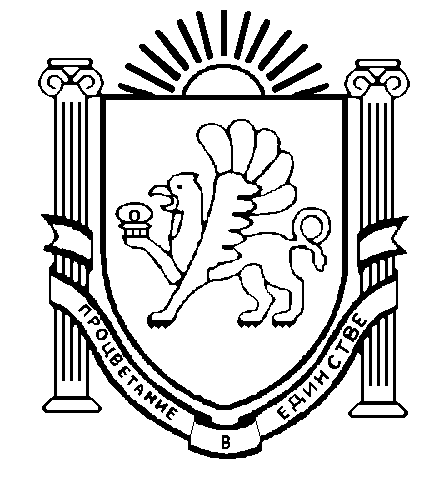 